			CURRICULUM VITAE				NAME 		: ASHAMOL SKARIA				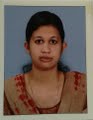 Contact Number	:+91-9747528831E-mail			: ashamolskaria123@gmail.comPERSONAL DETAILSDate Of Birth		: 12-03-1990Nationality		: IndianGender			: FemaleMarital status		: SingleReligion		: ChristianHeight			: 156Weight			: 50BMI			: 18Permanent Address	:  Karippal (H), Paryriyaram P.O			   Kottayam, Kerala			   PIN: 686021Present Address	:   Karippal (H), Paryriyaram P.O			    Kottayam,Kerala			    PIN: 686021Languages Known	:  English, Malayalam, HindiPASSPORT DETAILSPassport Number	:  J9441750Place Of Issue		:   CochinDate Of  Issue		: 12-12-2011Date Of Expiry	:11-12-2021EDUCATIONAL QUALIFICATIONREGISTRATION STATUSEXPERIENCE SUMMARYDUTIES AND RESPONSIBILITESResponsible for the initial assessment, planning and implementation of care to patientsSetting priorities of patients needObservation and monitoring of undue cases and refer if necessaryMeeting personal hygien,nutritional needs and elimination needs of patientsInventory managementCentral sterile supply managementSuper vision of subordinatesPre and post operative care for surgical patients and patients in gynaec and pediatric unitNURING SKILL AND PROCEDURESMonitoring of vital signsAdmission ,discharge ,transfers  in and transfers out of patientshead to foot physical examination of patientsadministering medication and do venepunctureurinary catheterization and catheter carecollection of specimensinfusion of blood and blood productsREFERENCESDr.A. MARTHANDAPILLAIANANTHAPURI HOSPITAL AND RESEARCH INSTITUITECHACKAI ,THIRUVANANTHAPURAMMrs.SUJATHA A.RPRINCIPALP.GEEVARGHEESE SCHOOL OF NURSINGDEVAGIRI P.OKANGAZHA,KOTTAYAMDECLARATIONI hereby declare that the details furnished above are true to the best of my knowledge			Thanking you								Yours faithfullyDate: 24/9/19Place: vakathanamCourse/Exam  PassedBoard/UniversityPeriod Of  StudyDurationDiploma in general nursing and mid wiferyKerala nurses and mid-wives council2007-20113  1/2+2Kerala state higher secondary examination2005-20072SSLCBoard of public examination2005NURSING REGISTRATIONREGISTRATION NUMBERREGISTRATION DATEKERALA nurses and mid wives council762484-05-2011Name Of TheEmployerBed CapacityPosition HeldArea Of ExposureDurationAchieveYearAnanthapuri Hospital And Research Institute350Staff NurseNeuro ICU28-11-201110-5-2016MGDM Hospital Kangzha350Staff NurseMedical Surgical Ward18-04-20116- monthBELIVIERS HOSPITAL THIRUVALLA500STAFF NURSE SURGICAL WARD10-10-20162/4/19